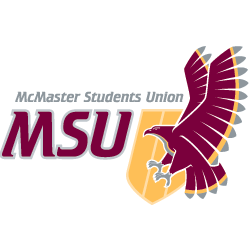 JOB DESCRIPTIONHourly StaffPosition Title:CFMU Production CoordinatorTerm of Office:September 1 to April 30Supervisor:CFMU Program DirectorRemuneration:C2Hours of Work:6-8 hours per week General Scope of DutiesThe CFMU Production Coordinator oversees all audio production-related activities. This position creates advertisements, promotional spots, and programs, using in-house software. The Production Coordinator trains new program hosts on in-house software for show production. This position oversees, administrates, and trains the Production Committee members to assist with the creation of advertisements, promotional spots, and programs. The Production Coordinator will assist with video production and editing. Major Duties and ResponsibilitiesMajor Duties and ResponsibilitiesMajor Duties and ResponsibilitiesCategoryPercentSpecificsVolunteer Management Function                                        40%Recruit, train, and monitor Production Committee volunteersAssist in the training of new and returning volunteers on the procedures and policies of CFMU Radio Inc., CRTC regulations for campus/community radio – including advertising restrictions and production techniques; employ both group and one-on-one training techniquesAssist in the placement of production volunteers to ensure all advertisements are creative and meet CFMU’s broadcast standardsMonitor the production volunteers to ensure all advertisements completed and approved by the client prior to broadcastAssist in ensuring all CFMU volunteers adhere to the rules of the production facilityEnsure that all advertisements produced by production volunteers are approved by the client before airingProduction Function                           40%Assist with video shooting and editing as requiredUse digital recording gear to make ads and promotional spots Assist in developing and maintaining systems to ensure that Production volunteers are provided with the information and material they require to effectively produce carts, advertisements, and programsMake recommendations to the CFMU Program Director on ideas which would improve the production departmentEnsure that all CFMU volunteers using the production studios fill out fault report forms to report equipment breakdownsAdvertising & Promotions Function                   15%Meet with CFMU Administrative Director to pick up ad copy and deadline informationEnsure that all necessary information and materials are available to production volunteers assisting in the production of advertisementsAssist in ensuring that all features of the CFMU departments are promoted appropriately, using production volunteers as resources to assist in the production of cartsUse of promotional carts to promote CFMU-FMAct as a point of contact for advertisers after initial contact with CFMU Administrative DirectorOther            5%Prepare for submission to the Program Director; an annual year plan (summer) and a year end report (March)Attend and participate in mandatory weekly CFMU staff meetingsProvide transition for the incoming Production AssistantParticipate in fundraising drives and motivate volunteers to participate in fundraising initiativesEnsure that blank fault report forms and current production schedules are posted and availableKnowledge, Skills and AbilitiesStrong communication skills required for volunteer managementAbility to troubleshoot technical problems (e.g. a software glitch) by using own knowledge and knowledge of where to find other resources to overcome the issueInterpersonal skills required to effectively interact with staff, volunteers, and advertisers Conflict mediation skills are an assetEffort & ResponsibilityJudgment required to make advertising and promotional decisions for the department Creativity required to create ads and promotions from conception to final productionEffort to stay knowledgeable about advertising trendsLong periods of time spent at a computer or in the production studioWorking ConditionsDuties are performed in an office or in the on-air and production studios at CFMU-FMTime demands may exceed stated hours of workTraining and ExperiencePrevious experience within the station is an assetTraining on office systems, processes, and software will be providedExperience with production and video editing is an assetEquipmentBroadcast equipmentComputerKnowledge of radio production facilities